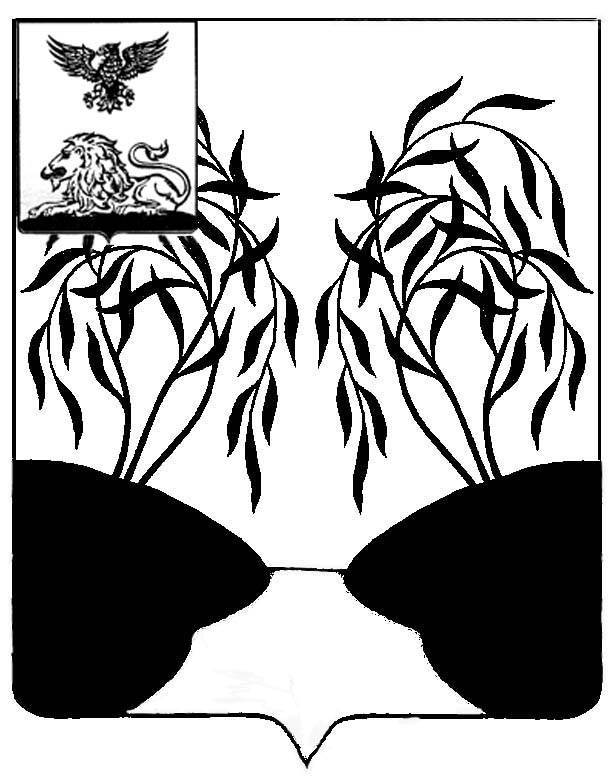 РОССИЙСКАЯ ФЕДЕРАЦИЯПОСЕЛКОВОЕ СОБРАНИЕ ГОРОДСКОГО ПОСЕЛЕНИЯ «ПОСЕЛОК ПРОЛЕТАРСКИЙ»МУНИЦИПАЛЬНОГО РАЙОНА «РАКИТЯНСКИЙ РАЙОН» БЕЛГОРОДСКОЙ ОБЛАСТИТридцать первое заседание РЕШЕНИЕ «27»ноября 2020 г.                                                                              № 4О передаче к осуществлению части полномочий органов местного самоуправления городскому поселению  «Поселок Пролетарский»	Руководствуясь частью 4 статьи 15 Федерального закона от 6 октября . № 131-ФЗ «Об общих принципах организации местного самоуправления в Российской Федерации», Бюджетным кодексом Российской Федерации, Уставом муниципального района «Ракитянский район» Белгородской области, Уставом городского поселения «Поселок Пролетарский» муниципального района «Ракитянский район» Белгородской области решило:1. Передать с 1 января 2021 года к осуществлению органами местного самоуправления Ракитянского района часть полномочий органов местного самоуправления городского поселения «Поселок Пролетарский»:1.1. Утверждение правил благоустройства территории поселения, осуществление контроля за их соблюдением, организация благоустройства территории поселения в соответствии с указанными правилами, а также организация использования, охраны, защиты, воспроизводства городских лесов, лесов особо охраняемых природных территорий, расположенных в границах населенных пунктов поселения, в части:- освещения улиц;- озеленения территории поселения. 1.2. Организация и осуществление мероприятий по работе с детьми и молодежью в поселении.1.3. Осуществление внутреннего муниципального финансового контроля в сфере бюджетных правоотношений.1.4. Владение, пользование и распоряжение имуществом, находящимся в муниципальной собственности поселения в части формирования и ведения служебной документации.2. Администрации городского поселения  «Поселок Пролетарский» заключить соглашения с администрацией Ракитянского района о передаче осуществления части полномочий согласно пункту 1 данного решения.3. Контроль за исполнением настоящего решения оставляю за собой.Председатель поселковогособрания городского поселения «Поселок Пролетарский»                                                       С. А. Ходосов